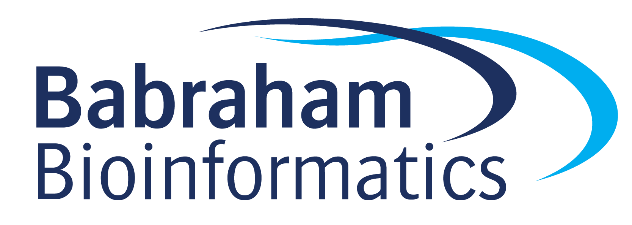 Exercises:R NotebooksVersion 2020-11LicenceThis manual is © 2020, Simon Andrews.This manual is distributed under the creative commons Attribution-Non-Commercial-Share Alike 2.0 licence.  This means that you are free:to copy, distribute, display, and perform the workto make derivative worksUnder the following conditions:Attribution. You must give the original author credit.Non-Commercial. You may not use this work for commercial purposes.Share Alike. If you alter, transform, or build upon this work, you may distribute the resulting work only under a licence identical to this one.Please note that:For any reuse or distribution, you must make clear to others the licence terms of this work.Any of these conditions can be waived if you get permission from the copyright holder.Nothing in this license impairs or restricts the author's moral rights.Full details of this licence can be found at http://creativecommons.org/licenses/by-nc-sa/2.0/uk/legalcodeExercise 1: Setting up a notebook Start a new RStudio project in the Notebook_data folderCreate a new R Notebook and save it under the name “Plant_uptake.Rmd”Edit the default template so that you haveA title (set in the header) of “Plant CO2 uptake”A small introductory piece of text saying what you’re going to doA code block which loads the tidyverse packageA code block which reads in the plant_co2.csv file, saves it to a variable and then displays itA piece of text saying you’re going to modify the Treatment variableA block where you use mutate and factor to change the Treatment column to be a factor where “nonchilled” comes before “chilled”A piece of text saying you’re going to draw a graphA scatterplot of conc vs uptake coloured by TreatmentKnit the document to an HTML file and see how it looks.If you have timeIn the graph modify the point shape by TypeAdd a geom_line layer and add and aesthetic mapping for group=Plant so that the lines join points from the same plantModify the colours to use the colourbrewer Set 1 palette using scale_colour_brewer Exercise 2: Using MarkdownAdd Level 1 titles saying “Introduction”, “Data Preparation” and “Visualisation” at appropriate points in your documentIn the introduction say that this experiment was performed on grass plants of the Echinochloa crus-galli species.  Make sure the latin name is written in italics.In the introduction add some text which describes the experimental factors in the design, these should be presented in a bulleted list.  The name of the factor should be in bold.  The factors  are:Plant: The physical plant from which measurements were madeType: The species of the plantTreatment: Whether the plant was chilled or notAlso add a separate list for the measures.  These are:conc: The CO2 concentrationuptake: The amount of carbon taken upRecompile the document to see the changes in the final versionAdd a new graph.  This should take only the data where conc is 250 or more and plot a strip chart of the uptake for nonchilled and chilled.  You should use a facet to separate the data for the two plant Types (Mississippi and Quebec)Write some text saying what you conclude from the data presented in the stripchartIf you have timeTry adding the details of the experimental factors as a table instead of a list.Use stat_summary to add a mean line to the stripchartExercise 3: Code BlocksSplit up any existing code blocks which generate more than one piece of outputGive all of your code blocks a name and check that you can see both the code block name and the document titles in the navigation section at the bottom of the documentWhen printing your tibble use the head function to only show the first 10 lines so that your output file doesn’t get too big.Remove any unwanted messages (eg tidyverse  loading or read_csv structure information)Change the first graph to be printed in SVG (dev="svg”) format and have a height of 4 and a width of 9Keep the second graph in PNG format, but center it in the document (remember this won’t affect the interactive notebook, only the compiled document)Add a legend to the figuresRecompile the document to see the effect of the changesIf you have timeUse summarise to calculate the mean and sd of the uptake for the different types and treatments for concentrations over 250.  Print these results both as a table and a barchart.  Suppress any unwanted warnings.Exercise 4: Document appearanceAdd a table of contents to the document and recompile to see how it worksChange the theme used for both the main text and the syntax highlightingAfter recompiling the document find the HTML file created and open it directly in a browserTry compiling to other formats (Word or PDF) and see how they look. [Note: PDF creation currently fails for me if graphs use SVG format.  This looks like a bug so it might be fixed when you try it, but if not then just change the graph type back to PNG and try again]If you have timeTry changing the appearance of the tibbles within the document and see what effect this has.Try creating a parameter for the day the document was rendered and add that to the output.Make a parameter for the file to process and then change this at runtime to automatically render the document.